Colorear, recortar y pegar en el cuaderno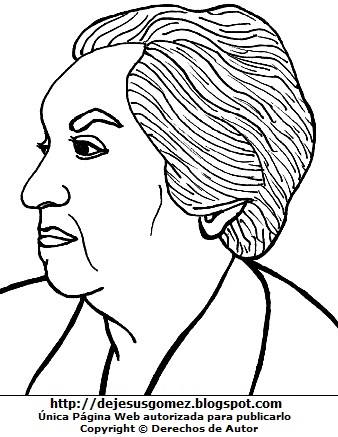 